PEMBERDAYAAN MAHASISWI DALAM MEMBINA KEPRIBADIAN ISLAMI MELALUI LEMBAGA EKSTRA KAMPUS DI SEKOLAH TINGGI AGAMA ISLAM NEGERI (STAIN) SULTANQAIMUDDIN KENDARI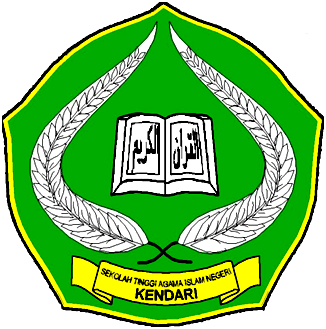 Skripsi ini Diajukan untuk Memenuhi Syarat Mencapai Gelar Sarjana Sosial Islam pada Program Studi Bimbingan Konseling Islam Oleh :DEWI TISNAWATI10030102001JURUSAN DAKWAH DAN KOMUNIKASISEKOLAH TINGGI AGAMA ISLAM NEGERI (STAIN)SULTAN QAIMUDDINKENDARI2014PERNYATAAN KEASLIAN SKRIPSIPenyusun yang bertanda  tangan di bawah ini, dengan penuh kesadaran menyatakan bahwa skripsi ini adalah benar-benar hasil karya penyusun sendiri dan jika dikemudian hari terbukti bahwa ia merupakan duplikat, tiruan dan dibuatkan oleh orang lain baik secara keseluruhan atau sebagian, maka skripsi ini dan gelar yang diperoleh karenanya, batal demi hukum.  							Kendari, 08 November 2014							Penulis 							         Dewi Tisnawati      NIM. 10030102001KEMENTERIAN AGAMA 	SEKOLAH TINGGI AGAMA ISLAM NEGERI (STAIN)SULTAN QAIMUDDIN KENDARI JURUSAN DAKWAH / BKI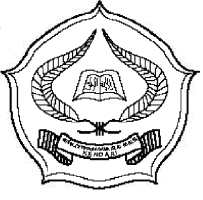 Jl. Sultan Qaimuddin no.17 Kendari telp. 0401 3193710 fax.3193710 email stainkendari@kemenag.go.id Website://stainkendari.ac.idPENGESAHAN SKRIPSISkripsi yang berjudul Pemberdayaan Mahasiswi dalam Membina Kepribadian Islami Melalui Lembaga Ekstra Kampus di Sekolah Tinggi Agama Islam Negeri (STAIN) Sultan Qaimuddin Kendari, yang ditulis oleh saudari Dewi Tisnawati, NIM: 10030102001, mahasiswa program studi Bimbingan Konseling Islam jurusan Dakwah dan Komunikasi Islam pada Sekolah Tinggi Agama Islam Negeri (Stain) Sultan Qaimuddin Kendari, telahh diuji dan dipertahankan dalam ujian skripsi yang diselenggarakan pada hari Kamis, tanggal 06 November 2014 dan dinyatakan telah dapat diterima sebagai salah satu syarat untuk memperoleh gelar sarjana sosial Islam, pada jurusan Dakwah dan Komunikasi Islam program studi Bimbingan Konseling Islam, dengan beberapa perbaikan.							Kendari, 08 Oktober 2014DEWAN PENGUJIKetua		: Dr. Sulaemang L, M. Th. I.			(………………………...)Sekretaris	: Dr. Hj. Hadi Machmud, M. Pd.		(………………...………)Anggota	: Muh. Ikhsan, S. Ag., M. Ag.,		(……………………...…)		: Akhmad Sukardi, S. Ag., M. Sos. I		(…………………...……): St. Fauziah M, S.Pd.I, M.Pd.		(…………………...……)Mengetahui,  Ketua STAIN Kendari							Dr. H. Nur Alim, M. Pd    				                      Nip. 196505041991031005 KEMENTERIAN AGAMA 	SEKOLAH TINGGI AGAMA ISLAM NEGERI (STAIN)SULTAN QAIMUDDIN KENDARI JURUSAN DAKWAH/ BPIJl. Sultan Qaimuddin no.17 Kendari telp. 0401 3193710 fax.3193710 email stainkendari@kemenag.go.id Website://stainkendari.ac.idPERSETUJUAN PEMBIMBINGSkripsi ini berjudul “Pemberdayaan Mahasiswi dalam Membina Kepribadian Islami Melalui Lembaga Ekstra Kampus di Sekolah Tinggi Agama Islam Negeri (STAIN) Sultan Qaimuddin Kendari”, atas nama Dewi Tisnawati dengan NIM : 10030102001. Program Studi Bimbingan Konseling Islam jurusan Dakwah di Sekolah Tinggi Agama Islam Negeri (STAIN) Sultan Qaimuddin Kendari, telah dikonsultasikan dan disetujui oleh pembimbng I dan pembimbing II untuk dilanjutkan dalam ujian munaqosah.Kendari,  30 Oktober 2014Mengetahui          Pembimbing I		Pembimbing IIAkhmad Sukardi, S. Ag., M. Sos. I		  St. Fauziah M, S.Pd.I, M.Pd.  NIP.197212042000031001				   NIP. 198211212009012011	KATA PENGANTARبسم الله الرحمن الرحيمالحمد لله رب العالمين و الصلاة و السلام على أشرف الأنبياء و المرسلين و على آله و أصحابه أجمعين .أما بعدSegala puji bagi Allah swt., yang senantiasa melimpahkan rahmat dan hidayah-Nya, sehingga penulis dapat menyusun skripsi yang berjudul “Pemberdayaan Mahasiswi dalam Membina Kepribadian Islami Melalui Lembaga Ekstra Kampus di Sekolah Tinggi Agama Islam Negeri (STAIN) Sultan Qaimuddin Kendari” ini dapat diselesaikan. Shalawat dan salam semoga senantiasa tercurahkan kepada Nabi Muhammad saw., keluarganya, para sahabat dan orang-orang yang senantiasa mengikutinya sampai datangnya hari pembalasan. Skripsi ini dapat terlaksana berkat keterlibatan berbagai pihak, olehnya itu sangat layak penulis sampaikan penghargan dan rasa terima kasih yang setinggi-tingginya kepada ayahanda dan ibunda tercinta, La Teghe dan Wa Rohi yang telah membesarkan, mengasuh dan mendidik penulis dengan penuh kasih sayang serta bantuan berupa materi dan lain-lainya dalam menyelesaikan skripsi ini. Ucapan yang sama penulis sampaikan kepada:Dr. H. Nur Alim, M.Pd selaku Ketua STAIN Kendari, Akhmad Sukardi, S. Ag., M. Sos. I selaku ketua jurusan Dakwah sekaligus sebagai pembimbing I dan St. Fauziah M, S.Pd.I, M.Pd. selaku pembimbing II peneliti, yang penuh keikhlasan mengorbankan waktu, memberikan bimbingan dan saran serta motivasi kepada penulis, demi perbaikan skripsi ini.Mansur, S. Ag, M. Pd., selaku ketua Prodi. Bimbingan Konseling Islam Sekolah Tinggi Agama Islam Negeri (STAIN) Sultan Qaimuddin Kendari yang juga telah banyak memberi arahan petunjuk dan bimbingan.  Dosen penguji, Dr. Sulaemang L, M. Th. I., Dr. Hj. Hadi Machmud, M. Pd. dan Muh. Ikhsan, S. Ag., M. Ag., selaku ketua penguji dan penguji yang telah mengorbankan waktu tenaga dan pikiran untuk mengoreksi dari isi skripsi ini, demi kebaikannya kedepan.Raehang, S.Ag, M.Pd.I selaku kepala Perpustakaan STAIN Kendari dan seluruh stafnya yang telah berkenaan memberikan pelayanan kepada penulis berupa buku-buku yang berkaitan dengan pembahasan skripsi. Aminudin, S. Ag., MA., Hasan Basri, S. Ag., Asliah Zainal, S. Ag. MA., Surianti, S. Kom., para dosen STAIN Kendari yang tidak disebutkan namanya yang telah memberi konstribusi  ilmiah dan motivasi sehingga dapat membuka cakrawala berpikir penulis. Bapak dan Ibu dosen yang telah memberikan kuliah kepada penulis sehingga dapat menambah ilmu dan wawasan pengetahuan bagi penulis.Pengurus kemuslimahan lembaga ekstra kampus dan anggotanya serta informan peneliti yang telah membantu kelancaran pelaksanaan penelitian dan memberikan berbagai informasi penting yang  dibutuhkan dalam penulisan skripsi ini.Saudara-saudara kandung peneliti kak Alim, Diman Jaya, Riastima, Tamrin dan Karim  yang telah banyak memberikan bantuan fasilitas, materi, motivasi dan dukungan serta do’a, ketika penulis menyelesaikan skripsi ini. Sahabat-sahabat peneliti  kak Ece Sartina, S. Sos. I., kak Santi Sardi, S. Sos. I.,  kak Marlin, S. Sos. I. kak Adilah, S. Pd. I, Rini Astarita, S. Sos. I, wa Dita, S. Pd. I., Dwi Arianti, S. Pd. I., Purwanti S. Pd. I., Martabatun Alya, S. Pd. I, Sarina, S. Pd. I., Ica Riska, Yuyun, Sunartin, Murni,  Juhaeda, Nur Haeni, Sri Wahyuni, Siti Nur Ana, Eka Tristiani, Humiati, Ardila Hadado, Nurul, Hariati, Rosma, Linda, Sabicha, Masni, Susan, Yuni, Fatma dan Asmiati serta teman-teman yang tidak disebutkan namanya, terima kasih atas bantuan  do’anya kepada penulis.Kepada teman-teman angkatan 2010 khususnya jurusan Dakwah yang tidak disebutkan namanya satu persatu, terima kasih atas motivasi dan doanya.Kepada keluarga penulis khususnya Hasan, A. Md., dan istrinya Etali, S. Pd., Wa Naahu serta keluarga yang tidak disebutkan namanya satu-persatu yang selalu memberikan motivasi dan dorongan dalam menyelesaikan skripsi ini. Penulis menyadari bahwa masih banyak pihak-pihak terkait yang ikut memberikan andil dalam penyelesaian skripsi ini yang belum sempat penulis sebutkan namanya, oleh karenanya penulis hanya dapat mendoakan semoga Allah swt., memberikan pahala yang berlipat ganda, amiin!. Akhirnya, semoga skripsi ini bermanfaat bagi para pembaca, baik kaum intelektual, maupun masyarakat pada umumnya. Amin!.  	Kendari, 30  Oktober 2014	     Penulis	Dewi Tisnawati    NIM. 10030102001ABSTRAKDewi Tisnawati “Pemberdayaan Mahasiswi dalam Membina Kepribadian Islami Melalui Lembaga Ekstra Kampus di Sekolah Tinggi Agama Islam Negeri (STAIN) Sultan Qaimuddin Kendari” (Dibimbing oleh: Akhmad Sukardi, S. Ag., M. Sos. I. dan St. Fauziah M, S.Pd.I, M.Pd.)Permasalahan yang dijadikan fokus dalam penelitian ini adalah (a) Bagaimana kepribadian mahasiswi Sekolah Tinggi Agama Islam Negeri (STAIN) Sultan Qaimuddin Kendari. (b) Bagaimana pemberdayaan mahasiswi dalam membina kepribadian Islami melalui lembaga ekstra kampus di Sekolah Tinggi Agama Islam Negeri (STAIN) Sultan Qaimuddin Kendari. (c) Faktor-faktor yang mempengaruhi lembaga ekstra kampus memberdayakan mahasiswi dalam membina kepribadian Islami di Sekolah Tinggi Agama Islam Negeri (STAIN) Sultan Qaimuddin Kendari. 		Tujuan penelitian ini adalah untuk mengetahui pemberdayaan mahasiswi dalam membina kepribadian Islami melalui lembaga ekstra kampus di Sekolah Tinggi Agama Islam Negeri (STAIN) Sultan Qaimuddin Kendari. Penulis menggunakan metode penelitian lapangan dengan tekhnik pengumpulan data melalui observasi dan wawancara. Instrumen penelitian ini adalah peneliti sebagai informan kunci. Sedangkan analisis data yang ditempuh adalah reduksi data, display data, dan verifikasi data. Adapun teknik untuk meguji keabsahan data adalah trianggulasi teknik dan trianggulasi sumber.Penelitian ini menemukan bahwa kepribadian mahasiswi Sekolah Tinggi Agama Islam Negeri (STAIN) Sultan Qaimuddin Kendari belum terbina dengan baik. Immawati STAIN Kendari dan kemuslimahan KAMMI Sekolah Tinggi Agama Islam Negeri (STAIN) Sultan Qaimuddin Kendari telah dilibatkan dalam menyerukan dakwah untuk membina kepribadian Islami mahasiswi secara umum sekalipun Immawati belum melakukan pembinaan kepribadian Islami secara khusus. Adapun faktor yang mempengaruhi lembaga ekstra kampus dalam membina kepribadian Islami mahasiswi Sekolah Tinggi Agama Islam Negeri (STAIN) Sultan Qaimuddin Kendari adalah:Faktor pendukung  dilihat dari komunikasi yang baik, keteladanan, ukhuwah Islam yang kuat dan prestasi dari mahasiswi yang melakukan pembinaan. Faktor penghambat yaitu lingkungan yang tidak kondusif (tidak Islami) dan merasa belum pantas untuk berkepribadian Islami.DAFTAR  ISIHALAMAN JUDUL……………	………………………………………………	iPERNYATAAN KEASLIAN SKRIPSI.		iiPENGESAHAN SKRIPSI		iiiPERSETUJUAN PEMBIMBING	……	ivKATA PENGANTAR	..	vABSTRAK	.	viiDAFTAR ISI 	..	viiiBAB I PENDAHULUANLatar Belakang		1Rumusan Masalah  		12Tujuan Penelitian 		12Kegunaan Penelitian		13Definisi Operasional		13BAB II KAJIAN PUSTAKAPemberdayaan Mahasiswi		15Lembaga Ekstra Kampus dalam Pengembangan dakwah di Kampus		16Hakikat Dakwah………………	...	18Pengertian Dakwah		18Tujuan Dakwah		17Hakikat Kepribadian Islam 		23Defenisi Kepribadian Islam		23Pembentukan Kepribadian Islam		29Ciri-ciri Kepribadian Islam		32Faktor-faktor yang Mempengaruhi Rusaknya Kepribadian Islam		35	Penelitian Relevan		36BAB III METODE PENELITIANJenis Penelitian		38Lokasi dan Waktu Penelitian 		38Sumber Data		39Teknik Pengumpulan Data		39Teknik Analisis data 		40Pengecekan Keabsahan Data		41BAB IV HASIL PENELITIAN DAN PEMBAHASANProfil Islam Mahasiswi  Sekolah Tinggi Agama Islam Negeri(STAIN) Sultan Qaimuddin Kendari………………………………..	42 Pemberdayaan Mahasiswi dalam Membina Kepribadian Islami melalui Lembaga Ekstra Kampus di Sekolah Tinggi Agama Islam Negeri (STAIN) Sultan Qaimuddin Kendari…...............................		48Faktor-faktor yang Mempengaruhi Lembaga Dakwah Ekstra Kam-pus dalam Memberdayakan Mahasiswi dalam Membina Kepriba-dian Islami di Sekolah Tinggi Agama Islam Negeri (STAIN)Sultan Qaimuddin Kendari………………………………………..…	58Gagasan Peneliti tentang Pemberdayaan Mahasiswi dalam Mem-bina Kepribadian Islami melalui Lembaga Ekstra Kampus di Seko-lah Tinggi Agama Islam Negeri (STAIN) Sultan QaimuddinKendari………………………………………………………………	60 BAB V PENUTUPKesimpulan………………………………………………………….	59Saran…………………………………………………………………	60DAFTAR PUSTAKALAMPIRAN-LAMPIRAN